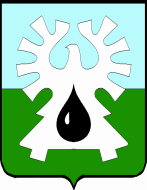 ГОРОДСКОЙ ОКРУГ УРАЙХАНТЫ-МАНСИЙСКОГО АВТОНОМНОГО ОКРУГА – ЮГРЫДУМА ГОРОДА УРАЙРЕШЕНИЕот  23 декабря 2021 года                                                                                № 46О внесении изменений в решение Думы города Урай «О структуре администрации города Урай»Рассмотрев представленный главой города Урай проект решения Думы города Урай «О внесении изменений в решение Думы города Урай «О структуре администрации города Урай», Дума города Урай решила:1. Внести в решение Думы города Урай от 25.12.2019 №107 «О структуре администрации города Урай» (в редакции решений Думы города Урай от 28.05.2020 №34, от 24.12.2020 №114) изменения:приложение 2 утвердить в новой редакции (приложение).2. Опубликовать настоящее решение в газете «Знамя».Приложениек решению Думы города Урайот 23 декабря 2021 года № 46«Приложение 2к решению Думы города Урайот 25 декабря 2019 года N 107СТРУКТУРААДМИНИСТРАЦИИ ГОРОДА УРАЙ С УЧЕТОМ ПОДЧИНЕННОСТИ».  Председатель Думы города Урай                   Председатель Думы города Урай                 Исполняющий обязанности главы города УрайИсполняющий обязанности главы города УрайА.В. ВеличкоА.Ю. Ашихмин24 декабря 2021 г.24 декабря 2021 г.Глава города УрайРеферент главы городаПравовое управлениеСлужба специальных мероприятийПресс-службаОтдел финансового контроляОтдел муниципального контроляПервый заместитель главы городаЗаместитель главы городаЗаместитель главы городаЗаместитель главы городаЗаместитель главы городаУправление внутренней политикиОтдел дорожного хозяйства и транспортаКомитет по управлению муниципальным имуществомУправление экономического развитияУправление образования и молодежной политикиУправление по развитию местного самоуправленияУправление по учету и распределению муниципального жилого фондаКомитет по финансамУправление по культуре и социальным вопросамУправление по информацион-ным технологиям и связиСводно-аналитический отделУправление по физической культуре, спорту и туризмуОтдел гражданской защиты населенияОтдел по делам несовершенно-летних и защите их правОтдел записи актов гражданского состоянияОтдел опеки и попечительстваАрхивная служба